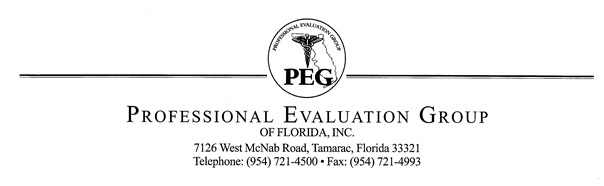 Date: 						 CARRIER/ATTORNEY INFO:Company: Address: Attorney/Adjuster: Phone Number: 					Email Address: CLAIM INFO:Claimant Name: 				Address: 	 		Phone Number: 		Email Address: 		Date of Birth: Social Security Number: Date of Accident: Claim #: Claimant Attorney: Attorney Address: Attorney Phone Number: Attorney Fax Number: Attorney Email: CASE TYPE:SPECIALTY REQUESTED:…please continue onto page 2…TREATING PHYSICIAN INFO:Physician Name: Physician Address: Physician Phone Number: AREA OF CONCERN:SPECIAL INSTRUCTIONS:Please email this referral as well as your medical records to us at: peg@pegime.com or records@pegime.comIME/CME: PEER/RECORD REVIEW: DIAGNOSTIC/RADIOLOGY REVIEW: PIP: BI:  UM:  Slip & Fall: Work Comp: Other:Orthopedist           Chiropractor             Neurologist  Neurosurgeon          Other:Psychiatrist (MD)  Psychologist (PhD)  Internist        Physiatrist (PMR)     Osteopath (DO)    Radiologist                Dental           Pain Management   MMI:                                              Need for Further Treatment:     Degree of Disability:      Causal Relationship:                   Need for Surgery:                         Permanency:                   Ability to Return to Work:        Activity Restrictions, if any:       Other: